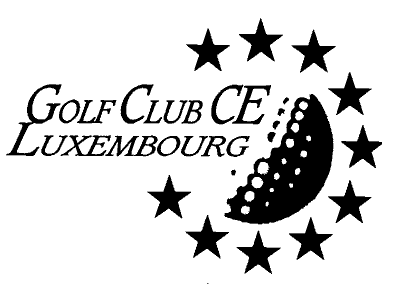 			Luxembourg, 08 April 2019Brussels vs Luxembourg at the Royal Golf Club des Fagnes, SPA (B)HANDICAP = calculated at 36 OR LESS !on Thursday 9 May 2019On Thursday 9 May 2019 we will meet our friends from the EU Golf Club in Brussels for the annual challenge, played this year at the Royal Golf Club des Fagnes in Spa. Dress code is smart casual - both on and off the course....!This Year, Brussel is “hosting” the competition.The tee-times start at 11:00. The green fee is  70,- €, to be paid on the day (please provide the exact amount with you), part of which 15,-€ will be reimbursed by bank transfer by your treasurer after the event.Please send your registration asap with your current handicap (36 OR LESS) to Fabrice.lebrun@publications.europa.eu , with copy to dyoung@pt.lu.First come, first serve as usual.The deadline for registrations is Thursday 2 May 2019 at noon.Starting times will be uploaded on our site and also sent to you shortly before the event.We wish you a wonderful day in Belgium.For the Committee,Fabrice Lebrun-------------------------------------------------------------------------------------------------------------Entry form to be returned to Fabrice.lebrun@publications.europa.eu And I’m/We are ready to share the journey to Spa with other participants     YES       NO Royal Golf Club des Fagnes – Avenue de l’Hippodrome 1 – 4900 SPA (B)Tél : +32 (0) 87 79 30 30 / 31GPS : 50,510306 ; 5,879162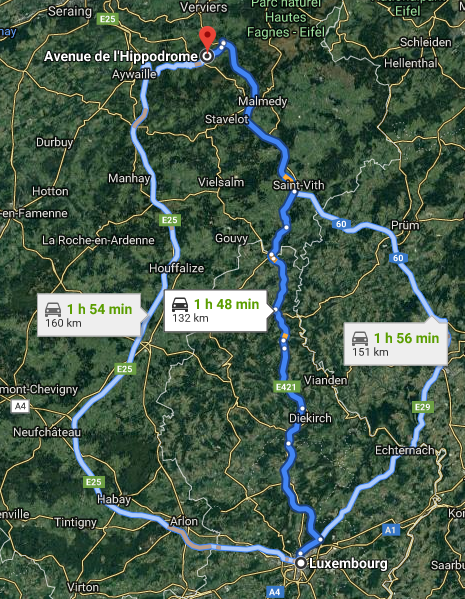 Name and SurnameF/Mbirthdatehome clubExact HcpLicence Nr